CANTINE AVRIL 2024  RESTAUTANT SCOLAIRE DE BREGNIER-CORDONVeuillez remettre le tableau à un membre de l'équipe d'animation ou au bureau au plus tard Le lundi 18 marsVous pouvez également le déposer dans nos boîtes aux lettres sur la rue de la mairie et vers l'entrée de la crèche ou nous le renvoyer par mail.Pour tout changement de date, vous pouvez appeler au 04.79.42.26.83AU PLUS TARD le jour ouvrable précédant avant 9H00Merci cependant de privilégier la communication par mail: centreloisirs@bregnier-cordon.fr Si votre enfant est absent le jour même, ou si nous sommes prévenus trop tardivement, seule une attestation médicale pourra permettre le remboursement du repas du premier jour d’absence. Il vous appartiendra d’annuler les repas suivants et ce jusqu’au retour de votre enfant.AVRIL 2024				Veuillez mettre une croix sur les jours de présence de votre enfantPARTIE A CONSERVERPARTIE A DÉTACHER et à nous retourner avant le lundi 18 mars AVRIL 2024          RESTAURANT SCOLAIRE     Nom :............................................................Prénom :...........................................................................Veuillez mettre une croix sur les jours de présence de votre enfant 
ACCUEIL PÉRISCOLAIREAVRIL 2024CENTRE D'ACCUEIL DE LOISIRS L’ÎLE AUX ENFANTS DE BREGNIER-CORDONVeuillez remettre le tableau à un membre de l'équipe d'animation ou au bureau au plus tard le lundi 18 marsVous pouvez également le déposer dans nos boîtes aux lettres sur la rue de la mairie et vers l'entrée de la crèche ou nous le renvoyer par mail.Pour tout changement de date, vous pouvez appeler au 04.79.42.26.83 Merci cependant de privilégier le mail en cas de modification d'inscription pour le soir même, merci de nous en informer AVANT 10H00.AVRIL 2024	Veuillez mettre une croix sur les jours de présence de votre enfant.			matin							soirPARTIE A CONSERVERPARTIE A DÉTACHER et à remettre au centre de loisirs au plus tard le lundi 18 marsAVRIL 2024Veuillez mettre une croix sur les jours de présence de votre enfant.			matin							soirLundiMardiJeudiVendredi/245891112Vacances printemps 2024  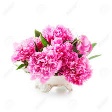 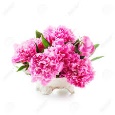 Vacances printemps 2024  Vacances printemps 2024  Vacances printemps 2024  2930//LundiMardiJeudiVendredi/245891112Vacances printemps 2024  Vacances printemps 2024  Vacances printemps 2024  Vacances printemps 2024  2930//LundiMardiJeudiVendrediLundiMardiJeudiVendredi/245/245891112891112Vacances printemps 2024  Vacances printemps 2024  Vacances printemps 2024  Vacances printemps 2024  Vacances printemps 2024  Vacances printemps 2024  Vacances printemps 2024  Vacances printemps 2024  Vacances printemps 2024  2930//2930//LundiMardiJeudiVendrediLundiMardiJeudiVendredi/245/245891112891112Vacances printemps 2024  Vacances printemps 2024  Vacances printemps 2024  Vacances printemps 2024  Vacances printemps 2024  Vacances printemps 2024  Vacances printemps 2024  Vacances printemps 2024  Vacances printemps 2024  2930//2930//